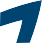 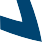 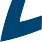 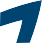 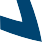 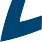 Erndtebrück, 15.12.2024_Betreff: „Antrag auf Einkleidung im Rahmen der „beorderungsunabhängige Reservistenarbeit“Bundeswehr Bekleidungsmanagement Servicestation KölnCamp-Spich-Str. 7353842 TroisdorfDie vorstehenden Angaben des Antragstellers wurden geprüft, der Antrag wird befürwortet. FwRes Erndtebrück beantragt die Einkleidung des RDL mit dem Teilsatz Res gem. Ausstattungssoll ARD-1000/0-7000b Nr. 10254/1ff. Ein Termin zur Einkleidung wird durch den Reservistendienstleistenden direkt mit der Servicestation unter der Telefonnummer 02241-944900 vereinbart.Öffnungszeiten Servicestation: Mo.-Fr. 8.00-12.00 Uhr u. Mo. , Di. , + Do. 13.00-15.00 Uhr.Hinweis für die SVS Köln:RDL benötigt Unterhemd, oliv, kurzer Ärmel, 2EA, sowie in der Anlage markierte Ausrüstungsgegenstände (TSK). Bitte mit ausgeben.Klein, OberstabsfeldwebelDiese Bescheinigung gilt nur im Original mit Dienstsiegel!	DienstsiegelZentralvorschrift A1-1000/0-7000Ausstattung der Reservisten, die regelmäßig an dienstlichen Veranstaltungen (DVag)nach §81 Soldatengesetz teilnehmenReservisten haben während der Teilnahme an einer DVag Anspruch auf unentgeltliche Bereitstellung der erforderlichen Bekleidung und Ausrüstung, soweit diese nicht bereits in ihrem Besitz sind.Reservisten, die an DVag teilnehmen, werden nach Maßgabe des Ausstattungssolls ausgestattet. Sie erhalten getragene Artikel, die Eigentum der Bw bleiben.Der Ausstattungsumfang ist unterteilt in Artikel,die bei regelmäßiger Teilnahme dem Reservisten zur privaten Aufbewahrung mitgegeben,die zusätzlich für besondere Personenkreise, z. B. an die Angehörigen der Bezirksverbindungskommandos/Kreisverbindungskommandos (BVK/KVK) der LKdo zur privaten Aufbewahrung mitgegeben werden unddie grundsätzlich nur für die Dauer einer DVag ausgegeben werden dürfen.Auf Festlegung der LKdo können auch nur Teile des Ausstattungsumfangs ausgegeben werden.Der FwRes fordert für den Reservisten bzw. für die Reservistin den BAN beim zuständigen KarrC Bw an. Nach Übersendung des BAN vom KarrC Bw legt er den Ausstattungsumfang fest und teilt diesen Bedarf der SVS mit.Nach Aufforderung durch den FwRes und Terminabsprache mit der nächstgelegenen SVS erhalten Reservisten die Bekleidungs- und Ausrüstungsartikel im festgelegten Umfang. In der Aufforderung sind Informationen über Öffnungszeiten und Adressdaten der nächstgelegenen SVS enthalten.Die SVS kleidet Reservisten unter Berücksichtigung bereits im Besitz befindlicher Bekleidungs- und Ausrüstungsgegenstände ein.Reservisten haben auf dem BAN durch ihre Unterschrift zu bestätigen, dass sie die ausgehändigten Bekleidungs- und Ausrüstungsartikel erhalten haben, diese entsprechend aufbewahren, pflegen und ausschließlich dienstlich verwenden.538. Der zuständige FwRes legt die Ausstattung für die DVag fest. Zu dieser Festlegung gehört, welcher Anzug getragen werden soll und welche Bekleidungs- und Ausrüstungsgegenstände benötigt werden.539. Die Zuständigkeit für die Ausgabe, den Nachweis und die Rücknahme der Artikel liegt beim örtlich zuständigen FwRes. Die voraussichtlich benötigten Artikel sind nach Art und Menge rechtzeitig bei der örtlich zuständigen SVS anzufordern, geschlossen abzuholen und wieder zurückzugeben.Reservisten, die erklären, dass sie ihr regelmäßiges Engagement in der ResArb einstellen oder bei denen festgestellt wird, dass sie sich seit 24 Monaten ohne Begründung nicht mehr engagieren, sind auszukleiden.Die Auskleidung der Reservisten erfolgt grundsätzlich in der dem ständigen Wohnort nächstgelegenen SVS. Dazu werden Reservisten vom FwRes im Einvernehmen mit der SVS schriftlich zur Abgabe seiner Ausrüstung aufgefordert.Die SVS druckt nach Rücknahme des TeilSRes den BAN neu aus und sendet diesen umgehend an das KarrC Bw zurück.Das Verfahren bei festgestelltem Verlust und Beschädigung einzelner Artikel ist den SB zu entnehmen.Kommen Reservisten der erneuten Aufforderung zur Abgabe der Ausstattung nicht nach, so ist der Sachverhalt dem zuständigen KarrC Bw mitzuteilen.Reservisten, die regelmäßig an DVag gemäß § 81 SG teilnehmen, haben grundsätzlich Anspruch auf unentgeltliche Reinigung der dienstlich bereitgestellten Bekleidung. Die Erfüllung des Anspruchs erfolgt analog zu den für RDL getroffenen Regelungen.Für die Erstattung der Reinigungskosten gelten die Bestimmungen der Nr. 559 ff.559. Die RDL erhalten als Ausgleich für die ihnen hierdurch erwachsenden Aufwendungen eine Reinigungskostenpauschale in Höhe von 4,60 € je Reservedienst für sämtliche Artikel der Unterwäsche/Unterbekleidung. Dies gilt auch für Teilnehmer an DVag.562. Für Artikel der dienstlich bereitgestellten Oberbekleidung werden notwendige Reinigungskosten nicht pauschaliert. Soweit die zu reinigende Oberbekleidung von den Vertragswäschereien des Dienstleisters nicht rechtzeitig zum Ende des RD zurückgeliefert werden kann, sind die Kosten der Reinigung den RDL auf ihren Antrag hin zu erstatten.563. Die RDL sind anzuhalten, ihren Antrag auf Erstattung der Reinigungskostenpauschale und/oder der Reinigungskosten für Artikel der Oberbekleidung so bald wie möglich der Dienstleistungsdienststelle (FwRes) zuzuleiten, die die sachliche Richtigkeit bescheinigt und den Antrag zur Erstattung der Kosten an die zuständigen BSB Bekleidung im BwDLZ weiterleitet.566. Reservisten sind für die ihnen übergebene Bekleidung verantwortlich. Bei Verlusten ist nach den geltenden SB zu verfahren.567. Verlorene Artikel werden gegen Vorlage der befüllten zweiten Ausfertigung der Sachschadensmeldung aus dem Bestand des Dienstleisters ersetzt.Zentralvorschrift A1-1000/0-7000 Anlage 8.7Erläuterungen zum Ausstattungssoll für Reservisten, die freiwillig und regelmäßig an dienstlichen Veranstaltungen gem. § 81 Soldatengesetz teilnehmenDie Ausstattung nach diesem Ausstattungssoll erfolgt nur nach Vorlage einer Bescheinigung des Feldwebels für Reservistenangelegenheiten (FwRes), des Landeskommandos für bundesweite Maßnahmen.Die Artikel dürfen einen Tragewert von 3/5 nicht unterschreiten. Maßgebend für die Ausstattung mit dem einen oder anderen Artikel ist das jeweilige Ausstattungssoll gem. Nrn.10010 bis 10034 dieser Richtlinien.Bleibt freiSämtliche Artikel dürfen nur dann ausgegeben werden, wenn der Antragsteller sie nicht als eingekleideter Reservist oder Reservistin zu Hause aufzubewahren und/oder als Artikel „ohne Rücklauf“ bei der Entlassung mit nach Hause genommen hat.Die Artikel dürfen einen Tragewert von 3/5 nicht unterschreiten. Maßgebend für die Ausstattung mit dem einen oder anderen Artikel ist das jeweilige Ausstattungssoll gem. Nrn.10010 bis 10034 dieser Richtlinien.+	Siehe hierzu auch die besonderen Bestimmungen über Artikel, die nur ungetragen/neu ausgegeben werden.+	Bei Ausgabe dieses Artikels sind die Bestimmungen über das Auftragen alter Modelle zu beachten.RDL, die häufig an militärischen Aktivitäten (z.B. DVag, ResDL im Rahmen von Ausbildungen, Wettkämpfen und Meisterschaften) teilnehmen und dabei die Bekleidung stark verschmutzen, erhalten eine Feldjacke, eine Feldhose und zwei Feldblusen zusätzlich.Mit dem Barett ist wie folgt auszustatten: Es erhaltenReservisten und Reservistinnen, die beordert sind, das Barett des Truppenteils, zu dem sie beordert sind,Reservisten und Reservistinnen, die nicht beordert sind, das Barett der Truppengattung, der sie als aktive Soldaten zuletzt angehört haben.Reservisten und Reservistinnen der GebTr erhalten jeweils die entsprechenden Artikel.Zusätzlicher Bedarf.Der zusätzliche Bedarf von Reservisten oder Reservistinnen, die häufig zu einem Reservistendienst heran- bzw. zugezogen werden, ist durch den zuständigen Kommandeur oder die zuständige Kommandeurin im LKdo oder durch das SKA KompZResAngelBw für bundesweite Maßnahmen festzustellen.Kommandeur oder Kommandeurin im LKdo oder das SKA KompZResAngelBw genehmigen danach im Einzelfall die jeweilige Zusatzausstattung. (Dabei ist zu beachten, dass der Reservist oder die Reservistin diese Artikel ohnehin als „Artikel ohne Rücklauf“ bei seiner oder ihrer Entlassung mit nach Haus genommen hat; ggf. sind nur die hiernach noch fehlenden Artikel bis zur Höhe des jeweiligen Allgemeinen Ausstattungssolls auszugeben.)+ 09505 Unterhemd, braun, kurzer Ärmel	- 2 EA+ 15350 Sportschuhe, Gelände	- 1 PR+ 09260 Unterhose, oliv, lang	- 1 EA+ 15010 Kampfschuhe	- 1 PR+ 12520 Socken, lang, steingrau-oliv	- 2 PRNur für Reservisten und Reservistinnen als Teilnehmer an der Ausbildung „Militärisches Bergsteigen und Besonderheiten des Kampfes im Gebirge“, soweit im Einzelfall erforderlich.Reservisten und Reservistinnen erhalten als Angehörige der Wettkampf-Kader an den internationalen Veranstaltungen CIOR-Interalliierte Reserveoffizier-Vereinigung- und CISOR - Interalliierte Reserveunteroffizier-Vereinigung-, sofern sie noch nicht ausgestattet sind, diese Artikel zur ständigen privaten Aufbewahrung. Sportschuhe, Gelände werden nur an diese Gruppe - nicht aber an den/die in diesem Soll angesprochenen Teilnehmer/Teilnehmerin an Dienstlichen Veranstaltungen - generell ausgegeben. Empfangsberechtigt sind nur die Reservisten und Reservistinnen, die die als Anlage beigefügte Bescheinigung des Streitkräfteamtes vorlegen.	Reservisten und Reservistinnen der Reservistenmusikzüge erhalten je ein zusätzliches Diensthemd, langer und kurzer Ärmel, graublau/weißMannschaften sind nach Vollendung des 30. Lebensjahres wie Unteroffiziere auszustatten.Sofern noch mit dem Fingerhandschuh, allg., gefüttert (ASD 14010) ausgestattet, erfolgt keine Ausgabe des Fingerhandschuhs, allg., ungefüttert.Landeskommando Nordrhein-WestfalenFwRes Erndtebrück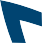 Landeskommando Nordrhein-Westfalen, Grimbachstr 38, 57339 ErndtebrückAnschrift:Grimbachstr. 3857339 ErndtebrückTelefon:(02753) – 604 – 5775 / 5776FspNBw:90 – 3565 – 5775 / 5776Fax:90 – 3565 – 5774Herr/FrauBearbeiter:StFw Wenner / OStFw KleinHerr/Fraue-Mail: Lkdonwfwreserndtebrück@bundeswehr.orge-Mail: Lkdonwfwreserndtebrück@bundeswehr.orgd.R.NameVornameDienstgradPKMerkblatt für Reservisten bzw. Reservistinnen, die regelmäßig an dienstlichen Veranstaltungen (DVag) der beorderungsunabhängigen Reservistenarbeit teilnehmenReservisten, die regelmäßig an DVag teilnehmen, erhalten hierfür Bekleidung, deren Ausstattungsumfang in der Zentralvorschrift ARD-1000/0-7000b VS-NfD, Nr. 10254 festgelegt ist. Für die Dauer der Teilnahmebereitschaft werden den Reservisten diese Bekleidungsartikel zur privaten Aufbewahrung ausgehändigt.Der Reservist bzw. die Reservistin ist verpflichtet, die übernommenen Bekleidungsartikel sorgfältig aufzubewahren, zu pflegen, zu DVag in dem im Zuziehungsbescheid genannten Umfang mitzubringen und beim Einstellen der regelmäßigen Teilnahme in ordnungsgemäßem Zustand ohne besondere Aufforderung unverzüglich an die ausgebende SVS zurückzugeben.Bei schuldhaftem Verlust und schuldhafter Beschädigung der übernommenen Bekleidung ist der Reservist bzw. die Reservistin schadensersatzpflichtig. Er bzw. sie hat auch für die Folgen mangelhafter Pflege an der Bekleidung aufzukommen.Der Reservist bzw. die Reservistin begeht eine Straftat, wenn er bzw. sie die übergebenden Bekleidungsartikel veräußert, vorsätzlich beschädigt, zerstört oder missbräuchlich verwendet.Beschädigte oder abgetragene Bekleidung kann der Reservist bzw. die Reservistin tauschen, bei Verlust ist eine Schadensmeldung abzugeben, um die Ausstattung wieder zu ergänzen.Eine Ausfertigung der BAN ist an FwRes Erndtebrück zurück zu senden!Die oben genannten Pflichten erkenne ich durch meine Unterschrift an.Unterschrift Reservistin bzw. ReservistName :		PK/PersNr : 	Anschrift :			,den	ASD-NrArtikelbezeichnungMPOAnzahlabweichende Ausstattung für SoldatinnenHinweisI. Artikel für RDL aller Teilstreitkräfte zur ständigen privaten Aufbewahrung (siehe Hinweis 5)I. Artikel für RDL aller Teilstreitkräfte zur ständigen privaten Aufbewahrung (siehe Hinweis 5)I. Artikel für RDL aller Teilstreitkräfte zur ständigen privaten Aufbewahrung (siehe Hinweis 5)I. Artikel für RDL aller Teilstreitkräfte zur ständigen privaten Aufbewahrung (siehe Hinweis 5)I. Artikel für RDL aller Teilstreitkräfte zur ständigen privaten Aufbewahrung (siehe Hinweis 5)I. Artikel für RDL aller Teilstreitkräfte zur ständigen privaten Aufbewahrung (siehe Hinweis 5)00060Feldmütze, 5-FTD8415 023021200070Feldmütze, Winter, Tarndruck8415 025021200880Gefechtshelm, allgemein8470 01012100985Tarnüberzug, Gefechtshelm, reversibel8415 009121203130Unterziehjacke, Kälteschutz8415 02122103300Überjacke, Nässeschutz, Tarndruck8415 02332103550Überhose, Nässeschutz, Tarndruck8415 02342104560Feldjacke, Tarndruck8415 0291212, 304840Feldhose, Tarndruck8415 029221304850Feldhose, Soldatinnen8415 033021X308070Feldbluse, Tarndruck:8415 029321308090Feldbluse, 5-FTD, Soldatinnen8415 032121X309265Unterhose, braun, lang8420 00302-609505Unterhemd, braun, kurzer Ärmel8420 001022612780Funktionssocke, leicht, kurz8440 00022212785Funktionssocke, leicht, lang8440 00022312790Funktionssocke, schwer, kurz8440 00032212795Funktionssocke, schwer, lang8440 00032314070Überhandschuh, Winter, Tarndruck, Paar8415 025221214080Kampfhandschuh, Paar8415 044421215015Kampfschuh, schwer, Männer, Paar8430 2130212, 6, 815191Kampfschuh, schwer, Frauen, Paar8435 010121X2, 6, 815196Kampfschuhe, leicht Frauen8435 001021X2, 6, 815206Kampfschuhe, leicht Herren8430 0135212, 6, 815350Sportschuh, Gelände, Paar8430 0111212, 6, 815355Sportschuh, Gelände, Soldatinnen, Paar8435 010421X2, 6, 817040Kampfrucksack8465-01232117210Wäsche- und Transportsack8465 106021217570Hüftgurt8465 01362117580Schultergurt8465 013521ASD-NrArtikelbezeichnungMPOAnzahlabweichende Ausstattung für SoldatinnenHinweis17590Mehrzwecktasche8465 01372117600Feldflaschentasche8465 01402117770Hosenträger8440 70202118260Essbesteck, Feld7340-11902118310Essgeschirr8465-01622118400Feldflasche mit Trinkbecher8465-110021II. Zusätzliche Artikel für RDL des Heeres und der Luftwaffe zur ständigen privaten Aufbewahrung (siehe Hinweis 5)II. Zusätzliche Artikel für RDL des Heeres und der Luftwaffe zur ständigen privaten Aufbewahrung (siehe Hinweis 5)II. Zusätzliche Artikel für RDL des Heeres und der Luftwaffe zur ständigen privaten Aufbewahrung (siehe Hinweis 5)II. Zusätzliche Artikel für RDL des Heeres und der Luftwaffe zur ständigen privaten Aufbewahrung (siehe Hinweis 5)II. Zusätzliche Artikel für RDL des Heeres und der Luftwaffe zur ständigen privaten Aufbewahrung (siehe Hinweis 5)II. Zusätzliche Artikel für RDL des Heeres und der Luftwaffe zur ständigen privaten Aufbewahrung (siehe Hinweis 5)05030Mantel, Heer8405 514721205070Mantel, Lw8405 512621205200Ganzjahresjacke mit Membran, Heer, Herrenohne11305205Ganzjahresjacke mit Membran, Heer, Damenohne1X1305210Ganzjahresjacke, mit Membran, Herren, Luftwaffeohne11305215Ganzjahresjacke, mit Membran, Damen, Luftwaffeohne1X1305260Jacke, Heer8405 52712105280Jacke, Lw8405 52722105395Softshell Blouson, Heer, Herrenohne11305397Softshell Blouson, Heer, Damenohne1X1305405Softshell Blouson, Lw, Herrenohne11305407Softshell Blouson, Lw, Damenohne1X1305510Hose, Heer8405 50852105530Hose, Lw8405 50862108265Diensthemd, blaugrau, lg Ärmel8405 518421908295Diensthemd, blaugrau, kz Ärmel8405 518321908320Langbinder, Heer8440 30252108325Damenwinkel, Heer, anthrazitohne1X1308330Langbinder, Lw8440 30262111535Pullover, schwarzohne11314260Fingerhandschuh, allgemein, ungefüttert, Paar8440 1013211015260Halbschuh, schwarz, Paar8430 20102117800Hosengürtel, H/Lw, Leder, schwarz8440 700521201010 ff.Barett8405 52862 ff.14ASD-NrArtikelbezeichnungMPOAnzahlabweichende Ausstattung für SoldatinnenHinweis01270 f.Schiffchen, Lw8405 50162105150Mantel, Heer, Soldatinnen8440 012721X205160Mantel, Luftwaffe, Soldatinnen8410 013021X205420Jacke, Heer, Soldatinnen8410 012121X05430Jacke, Lw, Soldatinnen8410 012221X05630Hose, Heer, Soldatinnen8410 012421X05640Rock, gerade, Heer8410 011621X05650Hose, Lw, Soldatinnen8410 012521X05660Rock, Lw, gerade8410 011721X08365Dienstbluse, blaugrau lg. Ärmel8410 014721X08395Dienstbluse, blaugrau kz. Ärmel8410 015021X915275Damenhalbschuh,Paar8435 000121XIII. Zusätzliche Artikel für RDL der Marine zur ständigen privaten Aufbewahrung (siehe Hinweis 11)III. Zusätzliche Artikel für RDL der Marine zur ständigen privaten Aufbewahrung (siehe Hinweis 11)III. Zusätzliche Artikel für RDL der Marine zur ständigen privaten Aufbewahrung (siehe Hinweis 11)III. Zusätzliche Artikel für RDL der Marine zur ständigen privaten Aufbewahrung (siehe Hinweis 11)III. Zusätzliche Artikel für RDL der Marine zur ständigen privaten Aufbewahrung (siehe Hinweis 11)III. Zusätzliche Artikel für RDL der Marine zur ständigen privaten Aufbewahrung (siehe Hinweis 11)01760Mützengestell, Marine (Mannschaften)8405 52162101770Mützengestell, Marineschirmmütze (Uffz; Offz)8405 53002101780Mützengestell, Marineschirmmütze (Uffz; Offz)8405 53002101790Mützengestell, Marineschirmmütze (Uffz; Offz)8405 53002101830Überzug, Dienstmütze, weiß8405 52132105090Überzieher, Marine8405 5167211205130Mantel, Marine8405 512721205170Mantel, Marine, Soldatinnen8410 013121X205180Überzieher, Marine, Soldatinnen8410 000521X1205220Ganzjahresjacke, mit Membran, Herren, Marineohne11305225Ganzjahresjacke, mit Membran, Damen, Marineohne1X1305290Hemd, dunkelblau (Überzieh-)8405 5064211205300Hemdkragen, blau8315 1050211205310Tuch, Seide, schwarz8440 3050211205320Hemd, weiß (Überzieh-)8405 5067211205330Jacke, Marine8405 51102105415Softshell Blouson, Herren, Marineohne11305417Softshell Blouson, Damen, Marineohne1X13ASD-NrArtikelbezeichnungMPOAnzahlabweichende Ausstattung für SoldatinnenHinweis05440Jacke, Marine, Soldatinnen, marineblau8410 012321X05540Klapphose, dunkelblau8405 5101211205560Hose, Marine8405 50902105670Hose, Marine, Soldatinnen8410 012621X05680Rock, Marine, gerade8410 012021X05800Hemd, dunkelblau (Überzieh-), Soldatinnen8410 000321X1205810Hemd, weiß (Überzieh-), Soldatinnen8410 000421X1205820Klapphose, dunkelblau, Soldatinnen8410 000121X1208270Diensthemd, weiß, langer Ärmel8405 507222908300Diensthemd, weiß, kurzer Ärmel8405 507122908340Langbinder, Marine8440 30352108345Damenwinkel, Marineohne1X1308370Dienstbluse, weiß, langer Ärmel8410 015121X908400Dienstbluse, weiß, kurzer Ärmel8410 015222X911530Pullover, blau8405 01072111530Pullover, blau8405 0107211314260Fingerhandschuh, allgemein, ungefüttert, Paar8440 1013211015260Halbschuh, schwarz, Paar8430 20102115275Damenhalbschuh, Paar8435 000121X17810Hosengürtel, Marine8440 012321IV. Zusätzliche Artikel für beorderte RDL der Bezirks- und Kreisverbindungskommandos im Rahmen der Zivil-Militärischen Zusammenarbeit zur ständigen privaten AufbewahrungIV. Zusätzliche Artikel für beorderte RDL der Bezirks- und Kreisverbindungskommandos im Rahmen der Zivil-Militärischen Zusammenarbeit zur ständigen privaten AufbewahrungIV. Zusätzliche Artikel für beorderte RDL der Bezirks- und Kreisverbindungskommandos im Rahmen der Zivil-Militärischen Zusammenarbeit zur ständigen privaten AufbewahrungIV. Zusätzliche Artikel für beorderte RDL der Bezirks- und Kreisverbindungskommandos im Rahmen der Zivil-Militärischen Zusammenarbeit zur ständigen privaten AufbewahrungIV. Zusätzliche Artikel für beorderte RDL der Bezirks- und Kreisverbindungskommandos im Rahmen der Zivil-Militärischen Zusammenarbeit zur ständigen privaten AufbewahrungIV. Zusätzliche Artikel für beorderte RDL der Bezirks- und Kreisverbindungskommandos im Rahmen der Zivil-Militärischen Zusammenarbeit zur ständigen privaten Aufbewahrung00985Tarnüberzug, Gefechtshelm, reversibel8415 009121216515Schlafsack, Allgemein II8465 004121217040Kampfrucksack8465012321217360Riemen, pers. Ausrüstung8465 21262417570Hüftgurt8465 01362117580Schultergurt8465 01352117590Mehrzwecktasche8465 01372117600Feldflaschentasche8465 01402118400Feldflasche mit Trinkbecher8465 1100212ASD-NrArtikelbezeichnungMPOAnzahlabweichende Ausstattung für SoldatinnenHinweisV. Artikel, die nur für die Dauer einer dienstlichen Veranstaltung ausgegeben werden dürfenV. Artikel, die nur für die Dauer einer dienstlichen Veranstaltung ausgegeben werden dürfenV. Artikel, die nur für die Dauer einer dienstlichen Veranstaltung ausgegeben werden dürfenV. Artikel, die nur für die Dauer einer dienstlichen Veranstaltung ausgegeben werden dürfenV. Artikel, die nur für die Dauer einer dienstlichen Veranstaltung ausgegeben werden dürfenV. Artikel, die nur für die Dauer einer dienstlichen Veranstaltung ausgegeben werden dürfen00985Tarnüberzug, Gefechtshelm, reversibel8415 009121gestrichen205760Trainingsjacke, Bw8415 0255212, 806010Trainingshose, Bw8415 0256212, 810010Sporttrikot, allgemein8415 018521810020Sporthose mit Innenslip8415 2035212, 810030Badehose, blau8415 202421210040Sporthose, kurz, Soldatinnen8415 045021X2, 810050Badeanzug8415 058521X216515Schlafsack, allgemein II8465 001421216760Zeltbahn mit Zubehör, Tarndruck8340 012001217040Kampfrucksack8465 012321gestrichen717570Hüftgurt8465 013621gestrichen17580Schultergurt8465 013521gestrichen17590Mehrzwecktasche8465 013721gestrichen17600Feldflaschentasche8465 014021gestrichen17610Klappspatentasche8465 01412118020Klappspaten (ohne Tragetasche)5120 10172118260Essbesteck, Feld7340 119021gestrichen18310Essgeschirr8465 016221gestrichen18400Feldflasche mit Trinkbecher8465 110021gestrichen2Hinweise:Änderungen gegenüber der Vorversion sind in gelber Farbe oder in roter Schriftfarbe hinterlegt.1)bleibt frei10303Ausstattungssoll Bekleidung und persönliche Ausrüstung für Reservistendienst Leistende (RDL), die freiwillig und regelmäßigan dienstlichen Veranstaltungen gem. § 81 Soldatengesetz teilnehmenStand: 06.10.2023Hinweise:Änderungen gegenüber der Vorversion sind in gelber Farbe oder roter Schrift hinterlegt.2)Die Artikel dürfen einen Tragewert von 3/5 nicht unterschreiten. Maßgebend für die Ausstattung mit dem einen oder anderen Artikel ist das jeweilige Ausstattungssoll gem. Nrn.10010 bis 10031 dieser Bestimmungen.+ Siehe hierzu auch die besonderen Bestimmungen über Artikel, die nur ungetragen/neu ausgegeben werden.+ Bei Ausgabe dieses Artikels sind die Bestimmungen über das Auftragen alter Modelle zu beachten.3)RDL, die häufig an militärischen Aktivitäten (z.B. DVag, ResDL im Rahmen von Ausbildungen, Wettkämpfen und Meisterschaften) teilnehmen und dabei die Bekleidung stark verschmutzen, erhalten eine Feldjacke, eine Feldhose und zwei Feldblusen zusätzlich.4)Mit dem Barett ist wie folgt auszustatten: Es erhaltenRDL, die beordert sind, das Barett des Truppenteils, zu dem sie beordert sind,RDL, die nicht beordert sind, das Barett der Truppengattung, der sie als aktive Soldaten und Soldatinnen zuletzt angehört haben.5)RDL der GebTr erhalten jeweils die entsprechenden Artikel.6)Zusätzlicher Bedarf:Der zusätzliche Bedarf von RDL, die häufig zu einer Reservistendienstleistung heran- bzw. zugezogen werden, ist durch den zuständigen Kommandeur oder die zuständige Kommandeurin im LKdo oder durch das SKA KompZResAngelBw für bundesweite Maßnahmen festzustellen.Kommandeur oder Kommandeurin im LKdo oder das SKA KompZResAngelBw genehmigen danach im Einzelfall die jeweilige Zusatzausstattung. Dabei ist zu beachten, dass RDL diese Artikel ohnehin als „Artikel ohne Rücklauf“ bei seiner oder ihrer Entlassung mit nach Haus genommen hat; ggf. sind nur die hiernach noch fehlenden Artikel bis zur Höhe des jeweiligen Allgemeinen Ausstattungssolls auszugeben.+ 09505 Unterhemd, braun, kurzer Ärmel - 2 EA+ 15355 Sportschuh, Gelände, Soldatinnen, Paar bzw.15350 Sportschuhe, Gelände - 1 PR+ 09265 Unterhose,Männer, braun, lang - 1 EA+ 09285 Unterhose, Frauen, braun, lang - 1 EA+ 15015 Kampfschuhe, schwer, Männer - 1 PR.+ 15191 Kampfschuhe, schwer, Frauen - 1 PR.7)Nur für RDL als Teilnehmende an der Ausbildung „Militärisches Bergsteigen und Besonderheiten des Kampfes im Gebirge“, soweit im Einzelfall erforderlich.8)RDL erhalten als Angehörige der Wettkampf-Kader an den internationalen Veranstaltungen CIOR -Interalliierte Reserveoffizier-Vereinigung- und CISOR - Interalliierte Reserveunteroffizier-Vereinigung-, sofern sie noch nicht ausgestattet sind, diese Artikel zur ständigen privaten Aufbewahrung. Sportschuhe, Gelände werden generell nur an diese Gruppe - nicht aber an den/die in diesem Soll angesprochenen Teilnehmer bzw. Teilnehmerin an Dienstlichen Veranstaltungen ausgegeben. Empfangsberechtigt sind nur die RDL, die die als Anlage beigefügte Bescheinigung des Streitkräfteamtes vorlegen.9)RDL der Reservistenmusikzüge erhalten je ein zusätzliches Diensthemd, langer und kurzer Ärmel, graublau/weiß.10)Sofern noch mit dem Fingerhandschuh, allg., gefüttert (ASD 14010) ausgestattet, erfolgt keine Ausgabe des Fingerhandschuhs, allg., ungefüttert.11)Mannschaften sind nach Vollendung des 30. Lebensjahres wie Unteroffiziere auszustatten.10303Ausstattungssoll Bekleidung und persönliche Ausrüstung für Reservistendienst Leistende (RDL), die freiwillig und regelmäßigan dienstlichen Veranstaltungen gem. § 81 Soldatengesetz teilnehmenStand: 06.10.202312)Nur für Mannschaftsdienstgrade der Marine.13)Die Ausstattung von FWDL und RDL erfolgt nur bei dienstlichem Bedarf, d.h. wenn generell oder überwiegend die Dienstleistung im Dienstanzug erfolgt. Die Entscheidung zu Ausstattung der FWDL und RDL trifft der Disziplinarvorgesetzte.